Exemples d’objectifs formulés à partir des seuils repères pour la francisation pour la 4e à la 6e annéeRemarque : Ces exemples d’objectifs ont été élaborés par le groupe CAP de leadeurs en francisation 2014-2015 du Consortium provincial francophone de l’Alberta et reproduits avec la permission de ce groupe.Habileté langagièreExemples d’objectifs en ÉCOUTE – de la 4e à la 6e année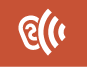 LexiqueReflète sa connaissance et sa compréhension des mots et des locutions.D’ici 	, avec un appui constant, l’élève comprendra un nombre restreint de mots afin de mieux fonctionner dans des contextes connus (palier 1).D’ici 	, avec un appui fréquent, l’élève comprendra quelques mots de base afin de mieux fonctionner dans des contextes connus (palier 2).D’ici 	, l’élève comprendra plusieurs mots dans des contextes variés touchant des réalités de sa vie et ses champs d’intérêt, ainsi que quelques mots exprimant des notions abstraites (palier 3).D’ici 	, avec un appui intermittent, l’élève comprendra une gamme de mots exprimant des notions abstraites (palier4).D’ici 	, avec un minimum d’appui, l’élève comprendra une gamme de mots plus vaste, y compris des expressions idiomatiques et figurées courantes (palier 5).MorphosyntaxeFavorise le traitement des structures de phrase en respectant les règles grammaticales.D’ici 	, avec un appui constant, l’élève comprendra, dans des contextes connus, des consignes routinières et des phrases déclaratives simples (palier 1). D’ici 	, avec un appui fréquent, l’élève comprendra, dans des contextes connus, des consignes comportant quelques détails et des phrases interrogatives (palier 2).D’ici 	, avec un appui intermittent, l’élève comprendra, dans des contextes connus, des consignes comportant plusieurs détails et différents types de phrase, ainsi que les terminaisons de nom et de verbe indiquant le pluriel (palier 3).D’ici 	, avec un appui intermittent, l’élève comprendra, dans des contextes connus, des consignes détaillées et différents types de phrase complexe ainsi que les indicateurs du pluriel dans les groupes nominaux et verbaux (palier 4).D’ici 	, avec un minimum d’appui, l’élève comprendra des consignes et des phrases complexes et détaillées (palier 5).ClarificationPermet l’emploi de divers moyens pour confirmer la compréhension.D’ici 	, l’élève demandera des explications au moyen de mots et d’expressions d’usage courant, parfois accompagnés de gestes (palier 1).D’ici 	, l’élève posera des questions simples de clarification à l’aide de mots-outils interrogatifs (quand, quoi, où, qui combien…) dans des contextes connus (palier 2).D’ici 	, dans des contextes nouveaux, l’élève posera des questions de clarification plus précises qui exigent une explication, une élaboration ou une comparaison (palier 3).D’ici 	, dans des contextes nouveaux, l’élève posera des questions exigeant une explication plus détaillée (palier 4).D’ici 	, l’élève démontrera une capacité à obtenir des renseignements en posant des questions précises en lien avec un sujet étudié en classe (palier 5).SociopragmatiqueReflète sa conscience des facteurs socioculturels qui influencent l’utilisation de la langue selon le contexte.D’ici 	, l’élève réagira de façon appropriée aux formules de politesse élémentaires, aux salutations courantes, aux gestes habituels et aux intonations (palier 1).D’ici 	, l’élève réagira de façon appropriée aux conventions de base des tours de parole et à l’usage des formes d’adresse les plus courantes (palier 2).D’ici 	, l’élève réagira de façon appropriée à la différence entre les registres formel et informel et aux expressions d’accord, de désaccord et d’excuse (palier 3).D’ici 	, l’élève réagira de façon appropriée à une gamme de salutations pour accueillir et pour prendre congé (palier 4).D’ici 	, l’élève réagira de façon appropriée aux divers dialectes ou accents (palier 5).DiscursiveFavorise l’utilisation de la langue pour établir, structurer et organiser des liens entre les idées.D’ici 	, dans des contextes connus et avec un appui constant, l’élève comprendra l’essentiel d’un message communiqué dans une discussion ou une présentation (palier 1).D’ici 	, l’élève comprendra les consignes courantes à deux étapes et les idées principales d’une phrase (palier 2).D’ici 	, dans des contextes connus et avec un appui intermittent, l’élève comprendra l’idée principale d’un message ainsi que quelques détails communiqués (palier 3).D’ici 	, dans des contextes nouveaux et avec un appui intermittent, l’élève comprendra l’idée principale d’un message portant sur un sujet inconnu (palier 4).D’ici 	, avec un minimum d’appui, l’élève comprendra l’idée principale et des détails particuliers d’un message, ainsi que des phrases complexes employées dans un discours dont les parties sont reliées par une gamme de connecteurs plus précis communiqués dans une discussion ou une présentation (palier 5).Discrimination auditiveFavorise le discernement des structures phonétiques.D’ici 	, dans des contextes sociaux et scolaires familiers, l’élève reconnaitra la plupart des phonèmes, des mots connus et des mots qui riment (palier 1).D’ici 	, dans des contextes sociaux et scolaires familiers, l’élève reconnaitra que l’attitude de l’énonciateur a une incidence sur le message communiqué, et il reconnaitra les mots abrégés et les mots prononcés en liaison (palier 2).D’ici 	, l’élève reconnaitra la plupart des mots prononcés en liaison lors des conversations portant sur des sujets connus (palier 3).D’ici 	, l’élève pourra suivre le rythme régulier des conversations des personnes de son entourage lorsque ces conversations porteront sur des sujets connus (palier 4).D’ici 	, l’élève pourra suivre le rythme régulier des conversations de divers interlocuteurs ayant des accents différents lorsque ces conversations porteront sur des sujets connus ou nouveaux (palier 5).Habileté langagièreExemples d’objectifs en EXPRESSION ORALE – de la 4e à la 6e année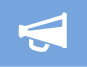 LexiqueReflète sa connaissance et sa compréhension des mots et des locutions.D’ici 	, dans des contextes connus et avec un appui constant, l’élève utilisera un nombre restreint de mots pour exprimer ses besoins, ses idées ou ses préférences (palier 1).D’ici 	, dans des contextes connus et avec un appui constant, l’élève utilisera un nombre restreint de mots pour répondre à des questions simples (palier 1).D’ici 	, dans des contextes connus et avec un appui fréquent, l’élève utilisera quelques mots de base pour exprimer une idée, un besoin ou une préférence, ou encore pour répondre à une question simple par une phrase simple (palier 2).D’ici 	, dans des contextes connus et avec un appui intermittent, l’élève utilisera plusieurs mots pour s’exprimer, poser des questions et produire des énoncés (palier 3).D’ici 	, dans des contextes connus et avec un appui intermittent, l’élève utilisera une vaste gamme de mots pour exprimer des notions abstraites en réagissant et en exprimant ses opinions (palier 4).D’ici 	, avec un minimum d’appui, l’élève utilisera une gamme d’expressions idiomatiques et figurées courantes (palier 5).MorphosyntaxeFavorise le traitement des structures de phrase en respectant les règles grammaticales.D’ici 	, l’élève utilisera des noms, des pronoms personnels et des verbes de base dans des énoncés d’un ou deux mots à la fois formulés d’après des modèles de phrase (palier 1).D’ici 	, l’élève utilisera des noms, des pronoms personnels, des verbes de base et des formes du pluriel dans des phrases simples (sujet, verbe, complément) déclaratives, interrogatives ou impératives (palier 2).D’ici 	, l’élève utilisera des verbes de base au présent, au passé et au futur dans des phrases simples déclaratives, interrogatives ou impératives et positives ou négatives (palier 3).D’ici 	, l’élève utilisera des verbes de base au présent, au passé et au futur, l’auxiliaire approprié avec le participe passé, dans des phrases détaillées simples ou complexes (palier 4).D’ici 	, l’élève utilisera des verbes conjugués au bon temps et à la bonne personne, ainsi que le bon genre du nom et des adjectifs, dans des phrases détaillées, simples ou complexes (palier 5).StratégiquePermet l’emploi de divers moyens pour transmettre un message.D’ici 	, l’élève s’exprimera au moyen d’expressions d’usage, de modèles de phrase et de modèles de question dans lesquels se trouvent quelques mots de sa langue dominante (palier 1). D’ici 	, l’élève interagira à l’aide de gestes, d’expressions d’usage, de modèles de phrase et de mots suggérés par le contexte (palier 2). D’ici 	, l’élève interagira spontanément au moyen de stratégies telles que l’emploi d’expressions d’usage, la simplification du message et la circonlocution (palier 3). D’ici 	, l’élève interagira en utilisant des stratégies telles que l’établissement de liens avec des expériences personnelles et l’association d’idées (palier 4). D’ici 	, l’élève interagira spontanément au moyen de stratégies telles que l’emploi de questions pour confirmer sa compréhension, l’association d’idées, la reformulation et la demande de clarification (palier 5). SociopragmatiqueReflète sa conscience des facteurs socioculturels qui influencent l’utilisation de la langue selon le contexte.D’ici _____, l’élève utilisera des salutations courantes, des formules de politesse élémentaires et des gestes pour interagir dans des contextes sociaux et scolaires familiers.D’ici _______, l’élève utilisera des salutations courantes, les formules de politesse les plus courantes, les formes d’adresse les plus courantes et des gestes pour interagir dans des contextes sociaux et scolaires familiers (palier 2).D’ici _______, l’élève utilisera une gamme de salutations courantes, des conventions des tours de parole et des expressions d’accord, de désaccord et d’excuses pour interagir dans des contextes sociaux et scolaires familiers (palier 3).D’ici _______, l’élève utilisera les formes d’adresse formelles et informelles courantes, des dictons et des clichés populaires, le vouvoiement et le tutoiement et des formes d’humour explicites pour interagir dans des contextes sociaux et scolaires familiers (palier 4). DiscursiveFavorise l’utilisation de la langue pour établir, structurer et organiser des liens entre les idées.D’ici 	, l’élève reliera les mots dans des énoncés courts et simples à l’aide des connecteurs et, ou après en exprimant ses besoins, ses préférences et ses idées (palier 1).D’ici 	, l’élève reliera ses idées dans des phrases au moyen de connecteurs usuels en exprimant ses besoins, ses sentiments, ses idées et sa volonté d’établir un ordre (palier 2).D’ici 	, avec un appui intermittent, l’élève reliera ses idées dans des phrases au moyen d’une gamme de connecteurs usuels afin d’exprimer ses idées, de raconter ou de poser des questions (palier 3).D’ici 	, avec un minimum d’appui, l’élève reliera ses idées dans des phrases pour assurer la cohésion et la progression du message au moyen d’une gamme de connecteurs afin de raconter, de décrire, d’expliquer, de comparer, de persuader ou de démontrer une relation de cause à effet (palier 5).ÉlocutionFavorise la production d’un discours compréhensible.D’ici 	, dans des contextes familiers et des activités préparées, l’élève produira la plupart des phonèmes seuls ou en combinaison (palier 1).D’ici 	, dans des contextes familiers ou des activités préparées, l’élève produira la plupart des phonèmes seuls ou en combinaison avec l’intonation appropriée (palier 2).D’ici 	, dans divers contextes préparés ou spontanés, l’élève s’exprimera en respectant partiellement la prononciation, le débit, l’élision, l’accent de groupe de mots et l’intonation convenables (palier 3).D’ici 	, dans divers contextes, l’élève s’exprimera avec facilité en ayant généralement la prononciation, le débit, la fluidité et l’intonation appropriés.Habileté langagièreExemples d’objectifs en LECTURE – de la 4e à la 6e année 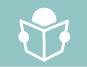 (Remarque : Certains objectifs ne sont pas appropriés pour les élèves de jeune âge, qui sont encore en train de développer les connaissances et les habiletés qui facilitent l’apprentissage de la lecture.)LexiqueReflète sa connaissance et sa compréhension des mots et des locutions.D’ici 	, dans des contextes connus, l’élève reconnaitra et comprendra un nombre restreint de mots de fonctionnement de base et des mots qui ont leur orthographe en commun avec des mots d’une autre langue (palier 1).D’ici 	, dans des contextes connus, l’élève reconnaitra et comprendra quelques mots de base qui se rapportent à la vie quotidienne, à ses champs d’intérêt ou aux matières étudiées en classe.  D’ici 	, dans des contextes connus, l’élève lira et comprendra plusieurs mots qui expriment des notions abstraites (palier 3).D’ici 	, l’élève lira et comprendra une plus grande gamme de mots polysémiques, de synonymes, d’antonymes et d’expressions figurées courantes, dont certains qui expriment des notions abstraites de base (palier 4).D’ici 	, avec un minimum d’appui, l’élève lira et comprendra des expressions figurées courantes, des familles de mots en rapport avec les matières étudiées en classe, des mots qui expriment des notions abstraites et des mots dont il cherche à découvrir le sens au moyen d’indices contextuels (palier 5).D’ici 	, l’élève construira des images mentales à partir de mots qu’il aura lus tout récemment.MorphosyntaxeFavorise le traitement des structures de phrase en respectant les règles grammaticales.D’ici 	, l’élève comprendra les phrases modèles et les phrases simples et courtes portant sur des sujets connus (palier 1).D’ici 	, l’élève comprendra les phrases simples, les titres, les entêtes et les légendes portant sur des sujets connus (palier 2).D’ici 	, l’élève comprendra différents types de phrase simple et de phrase détaillée (déclaratives, interrogatives, impératives) 
qu’il rencontre dans des paragraphes courts (palier 3).D’ici 	, l’élève comprendra les phrases simples et détaillées, déclaratives, interrogatives et impératives, et des structures de phrase complexes employées dans une série de paragraphes courts portant sur des contextes connus ou nouveaux (palier 4).D’ici 	, l’élève comprendra une gamme de structures de phrase qu’il rencontre dans des textes composés de plusieurs paragraphes et portant sur des contextes nouveaux (palier 5).Décodage et reconnaissance globale de motsD’ici 	, l’élève reconnaitra des mots perçus de façon globale et des mots usuels.D’ici 	, l’élève développera la conscience phonologique, il connaitra les lettres de l’alphabet, l’ordre alphabétique, les principaux signes orthographiques et les significations de l’emploi des lettres majuscules (palier 1).D’ici 	, l’élève utilisera les familles de mots simples, les titres et les sous-titres (pour s’aider à cerner les points importants) afin de saisir le sens des mots inconnus (palier 2).D’ici 	, l’élève utilisera sa conscience phonologique, les familles de mots et sa connaissance des lettres muettes courantes.D’ici 	, l’élève saura découper les mots en syllabes graphiques pour décoder les sons complexes (palier 3).D’ici 	, l’élève utilisera les mots racines, les préfixes, les suffixes et les mots polysyllabiques pour s’aider à déterminer les points importants (palier 4). Stratégique en compréhension de l’écritPermet de soutenir les apprentissages.D’ici 	, l’élève fera appel à des pairs, à des personnes-ressources ou à ses expériences et connaissances reliées au sujet du texte afin de soutenir ses apprentissages en lecture (palier 1).D’ici 	, l’élève fera appel à des illustrations, à des phrases modèles, à sa langue et à sa culture dominantes ou à des cartes ou diagrammes servant à illustrer les mots clés afin de soutenir ses apprentissages en lecture (palier 2).D’ici 	, l’élève fera appel à ses représentations mentales du texte, à des personnes-ressources, à des pairs ou à la relecture, et poursuivra la lecture malgré un bris de compréhension afin de soutenir ses apprentissages en lecture (palier 3).D’ici 	, l’élève fera appel à l’autocorrection, à la prédiction, à des indices visuels, aux signes typographiques et à la ponctuation afin de soutenir ses apprentissages en lecture (palier 4).D’ici 	, l’élève fera appel à ses connaissances de base sur la structure des types de texte, à l’inférence, à son jugement qui lui permet de tirer des conclusions et à la stratégie visant à mettre en relief ce qu’il trouve important dans un texte, notamment les mots soulignés, encadrés, ombrés ou copiés dans la marge (palier 5).D’ici 	, l’élève construira mentalement des images à partir de la phrase ou du paragraphe qu’il aura lus tout récemment. D’ici 	, l’élève trouvera le meilleur moyen de noter les renseignements du texte les plus utiles pour pouvoir exécuter la tâche, les mots sur lesquels il s'interroge ou les passages qu’il aime pour pouvoir s’y référer facilement après la lecture.D’ici 	, l’élève pourra, tout au long de sa lecture, s’arrêter et se demander si ses prédictions étaient justes.D’ici 	, l’élève communiquera ses idées et fera preuve d’ouverture aux idées des autres en se servant de ces dernières pour mener plus loin sa réflexion.SociopragmatiqueAccroit sa conscience des facteurs socioculturels qui influencent l’utilisation de la langue en interaction.D’ici 	, l’élève comprendra le sens littéral des phrases simples (palier 1).D’ici 	, l’élève comprendra les salutations, les formules de politesse et les formes d’adresse les plus courantes employées dans des textes simples qui portent sur des contextes connus (palier 2).D’ici 	, l’élève comprendra qu’un texte reflète un registre de langue donné (formel ou informel) dans une gamme de registres possibles rencontrés dans des textes simples portant sur des contextes connus (palier 3).D’ici 	, l’élève comprendra les dictons et les clichés populaires, les régionalismes les plus courants, les différences entre les registres de langue formel et informel et l’humour explicite rencontrés dans une gamme de types de texte (palier 5).D’ici 	, l’élève se situera face aux repères culturels (objets, évènements, personnages) relevés dans ses lectures.D’ici 	, l’élève dégagera les idées, les opinions et les valeurs véhiculées dans un texte et dira s’il les accepte ou s’il les rejette (accord ou désaccord).D’ici 	, l’élève exprimera ce qu’il aime ou non dans un texte et trouvera les raisons de cette réaction dans ses expériences personnelles.DiscursiveFavorise l’utilisation de la langue pour établir, structurer et organiser des liens entre les idées.D’ici 	, l’élève comprendra des énoncés simples reliés par les connecteurs « et », « ou » et « après » dans des contextes connus (palier 1).D’ici 	, dans des contextes connus, l’élève comprendra l’idée principale et certains détails d’un paragraphe composé de phrases simples reliées par des connecteurs (palier 3).D’ici 	, dans des contextes connus ou nouveaux, l’élève comprendra les idées connexes présentées dans plusieurs paragraphes et liées par divers connecteurs de cause ou d’explication, de conséquence, de comparaison ou d’opposition (palier 5).D’ici 	, l’élève dégagera les informations principales d’un texte, repèrera les liens entre ces informations et représentera sa compréhension du texte sous forme graphique.Lecture fluideFavorise la lecture à voix haute ou dans sa tête avec aisance, précision et expression.D’ici 	, l’élève lira lettre par lettre ou son par son pour prononcer les mots, avec des pauses pour se permettre d’examiner les appuis visuels associés à de courtes phrases portant sur des sujets connus (palier 1).D’ici 	, l’élève lira avec de plus en plus d’expression et de cadence, de lecture par groupes de mots, d’attention à la ponctuation courante et de substitutions sensées (palier 3).D’ici 	, l’élève lira en faisant certaines liaisons, en effectuant des substitutions sensées et en s’autocorrigeant (palier 4).D’ici 	, l’élève lira avec facilité et de façon expressive, avec cadence, en automatisant sa reconnaissance des groupes de mots et en tenant compte de la syntaxe de la phrase et du texte (palier 5).D’ici 	, l’élève lira en regroupant les mots par unités de sens afin de pouvoir faire une lecture fluide et de donner du sens au texte.Habileté langagièreExemples d’objectifs en ÉCRITURE – de la 4e à la 6e année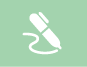 (Remarque : Certains objectifs ne sont pas appropriés pour les élèves de jeune âge, qui sont encore en train de développer les connaissances et les habiletés qui facilitent l’apprentissage de l’écriture.)LexiqueReflète sa connaissance et sa compréhension des mots et des locutions.D’ici 	, l’élève utilisera un nombre restreint de mots de fonctionnement de base qui ont une épellation semblable dans une autre langue connue et qui sont liés à des concepts connus (palier 1).D’ici 	, l’élève utilisera plusieurs mots qui se rapportent à la vie quotidienne, à ses champs d’intérêt, aux matières étudiées en classe et à des concepts connus (palier 3).D’ici 	, l’élève utilisera une gamme plus vaste de mots qui se rapportent à la vie quotidienne et à ses champs d’intérêt, d’homonymes courants, de synonymes et d’antonymes et de mots relatifs aux matières étudiées en classe et à des concepts connus et nouveaux (palier 4).D’ici 	, l’élève utilisera une gamme plus vaste de mots, dont des adjectifs et des adverbes, des expressions idiomatiques courantes, des exemples courants du langage figuré, des mots relatifs aux matières étudiées en classe et des mots liés à des concepts connus et nouveaux (palier 5). D’ici 	, l’élève utilisera spontanément et sans restriction tous les mots et toutes les idées reliés à un thème qui lui viennent en tête.MorphosyntaxeFavorise le traitement des structures de phrase en respectant les règles grammaticales.D’ici 	, l’élève utilisera une plus grande gamme de verbes dans des phrases simples déclaratives ou interrogatives, tiendra compte du genre et du nombre des noms et accordera les déterminants et les adjectifs (palier 2).D’ici 	, l’élève utilisera une plus grande gamme de verbes en variant les temps du passé, du présent et du futur dans des phrases simples et détaillées, déclaratives ou interrogatives et positives ou négatives formant des paragraphes courts (palier 3).D’ici 	, l’élève choisira intentionnellement les temps du passé, du présent et du futur dans des structures de phrase variées (positives ou négatives, déclaratives ou interrogatives) dans une série de paragraphes courts (palier 4).D’ici 	, l’élève utilisera intentionnellement, en faisant preuve de discernement dans l’application des conventions grammaticales usuelles, le temps de verbe (présent, passé composé, imparfait, futur simple, conditionnel) qui convient pour exprimer le sens temporel de façon appropriée, en choisissant l’auxiliaire convenable à employer avec le participe passé dans les cas usuels pendant l’emploi de structures de phrase variées dans des textes cohérents et détaillés (palier 5).D’ici 	, l’élève choisira les meilleures idées de son plan, les formulera sous forme de phrases et les écrira en tirant parti des mots affichés dans son environnement.StratégiquePermet l’emploi de divers moyens pour pallier des lacunes linguistiques.D’ici 	, l’élève utilisera des modèles de phrase et fera appel à des personnes-ressources, à des pairs ou à un appui visuel pour écrire des mots courants pour pallier des lacunes linguistiques lors des situations d’écriture (palier 1).D’ici 	, l’élève utilisera des listes de mots ou des référentiels personnels pour pallier des lacunes linguistiques lors des situations d’écriture (palier 2).D’ici 	, l’élève fera appel à sa mémoire visuelle du mot et à l’orthographe de mots connus pour épeler des mots contenant les mêmes phonèmes (palier 2).D’ici 	, l’élève aura recours à la circonlocution, à des familles de mots et à des schémas organisationnels (palier 3).D’ici 	, l’élève fera appel à des listes de mots, à un référentiel personnel, à des outils de référence imprimés ou numériques, à des exemples de l’utilisation de signes de ponctuation tirés de textes et à des schémas organisationnels (palier 4).D’ici 	, l’élève utilisera des modèles de texte pour pallier des lacunes linguistiques lors des situations d’écriture (palier 4). D’ici 	, l’élève fera appel à des outils de référence imprimés ou numériques, à des exemples de l’utilisation de signes de ponctuation tirés de textes, à des schémas organisationnels et à des grammaires de référence (palier 5).D’ici 	, l’élève fera appel à la substitution de mots, à des familles de mots et à l’orthographe de mots connus pour épeler des mots qui contiennent les mêmes phonèmes (palier 5).D’ici 	, l’élève utilisera des exemples de l’utilisation de signes de ponctuation variés pour pallier des lacunes linguistiques lors des situations d’écriture (palier 5).D’ici 	, l’élève pourra reconnaitre les manifestations de son anxiété et recourir à un moyen ou à une technique (exercices de respiration et de relaxation simples) afin de les diminuer.Avant d’écrire, l’élève décidera des étapes à suivre pour respecter son intention de communication et améliorer un aspect particulier de son écriture.D’ici 	, pendant la rédaction de son ébauche, l’élève marquera les idées à préciser ou les mots à vérifier lors de la révision et de la correction de son texte.D’ici 	, après avoir écrit son texte, l’élève vérifiera si l’organisation du texte en vue de sa présentation finale est bien propre et aérée, et si les différents éléments graphiques rendent facile la lecture de son texte.D’ici 	, l’élève observera ses choix de mots porteurs d’une charge affective et les expliquera en puisant dans ses expériences personnelles.D’ici 	, l’élève déterminera ses incompréhensions et ses besoins d’aide et fera appel au soutien d’une personne experte.SociopragmatiqueAccroit sa conscience des facteurs socioculturels qui influencent l’utilisation de la langue en interaction.D’ici 	, dans un contexte connu, l’élève écrira des énoncés et des phrases à partir d’un modèle (palier 1).D’ici 	, dans un contexte connu, l’élève écrira de courtes phrases simples pour répondre à une intention spécifique (palier 2).D’ici 	, dans un contexte connu, l’élève écrira des textes simples qui feront référence à ses connaissances, à ses champs d’intérêt et à ses expériences pour répondre à une intention spécifique (palier 3). D’ici 	, l’élève écrira des textes plus détaillés faisant référence à ses connaissances, à ses champs d’intérêt et à ses expériences pour répondre à une intention spécifique en ajustant son registre en fonction du public cible (palier 4).D’ici 	, l’élève choisira le moyen approprié pour transmettre son texte à la personne à qui il est destiné et, si possible, recueillera les commentaires de cette personne.D’ici 	, l’élève exprimera son appréciation des textes de ses pairs en soulignant les éléments qu’il a particulièrement aimés.DiscursiveFavorise l’utilisation de la langue pour établir, structurer et organiser des liens entre les idées.D’ici 	, dans des contextes connus, l’élève écrira des énoncés simples liés par des connecteurs usuels.D’ici 	, dans des contextes connus, l’élève écrira des phrases simples liées par des connecteurs usuels (palier 2).D’ici 	, dans des contextes connus, l’élève écrira des phrases courtes et étroitement liées au moyen de connecteurs (palier 3).D’ici 	, dans des contextes connus ou nouveaux, l’élève écrira des phrases courtes reliées par une gamme de connecteurs (palier 4).D’ici 	, l’élève enchainera ses idées dans un texte cohérent et bien organisé grâce à son emploi d’une gamme de connecteurs (palier 5).RévisionPermet de repérer et de corriger des erreurs, de soigner le choix des mots et de clarifier le sens des phrases.D’ici 	, l’élève révisera l’emploi de la majuscule au premier mot de la phrase, l’emploi du point à la fin de la phrase et l’orthographe des mots étudiés en classe (palier 1).D’ici 	, l’élève révisera la ponctuation à la fin des phrases (point, point d’exclamation, point d’interrogation), le genre et le nombre des noms étudiés en classe et l’emploi des verbes aux temps du présent et du passé (palier 2).D’ici 	, l’élève révisera l’accord du verbe avec le sujet, l’emploi de certains temps de verbe (le présent, le passé composé, l’imparfait et le futur simple), le genre et le nombre du nom et l’accord de l’adjectif (palier 3).D’ici 	, l’élève révisera le choix des mots pour préciser le sens, celui du contenu pour répondre à l’intention d’écriture et l’organisation des idées.D’ici 	, l’élève jugera si les idées de son texte sont de nature assez juste et en quantité suffisante pour avoir l’effet voulu sur le lecteur éventuel.D’ici 	, l’élève relira une à une les phrases de son texte et marquera, à l’aide d’un code, les mots sur lesquels il se pose des questions.D’ici 	, pendant la rédaction de son ébauche, l’élève marquera les idées à préciser ou les mots à vérifier lors de la révision et de la correction de son texte.D’ici 	, avant de corriger ses textes, l’élève choisira un aspect différent à vérifier chaque fois, p. ex., l’ordre des mots, la ponctuation, l’orthographe ou le genre des noms et des pronoms ou le nombre des noms, des pronoms et des verbes.